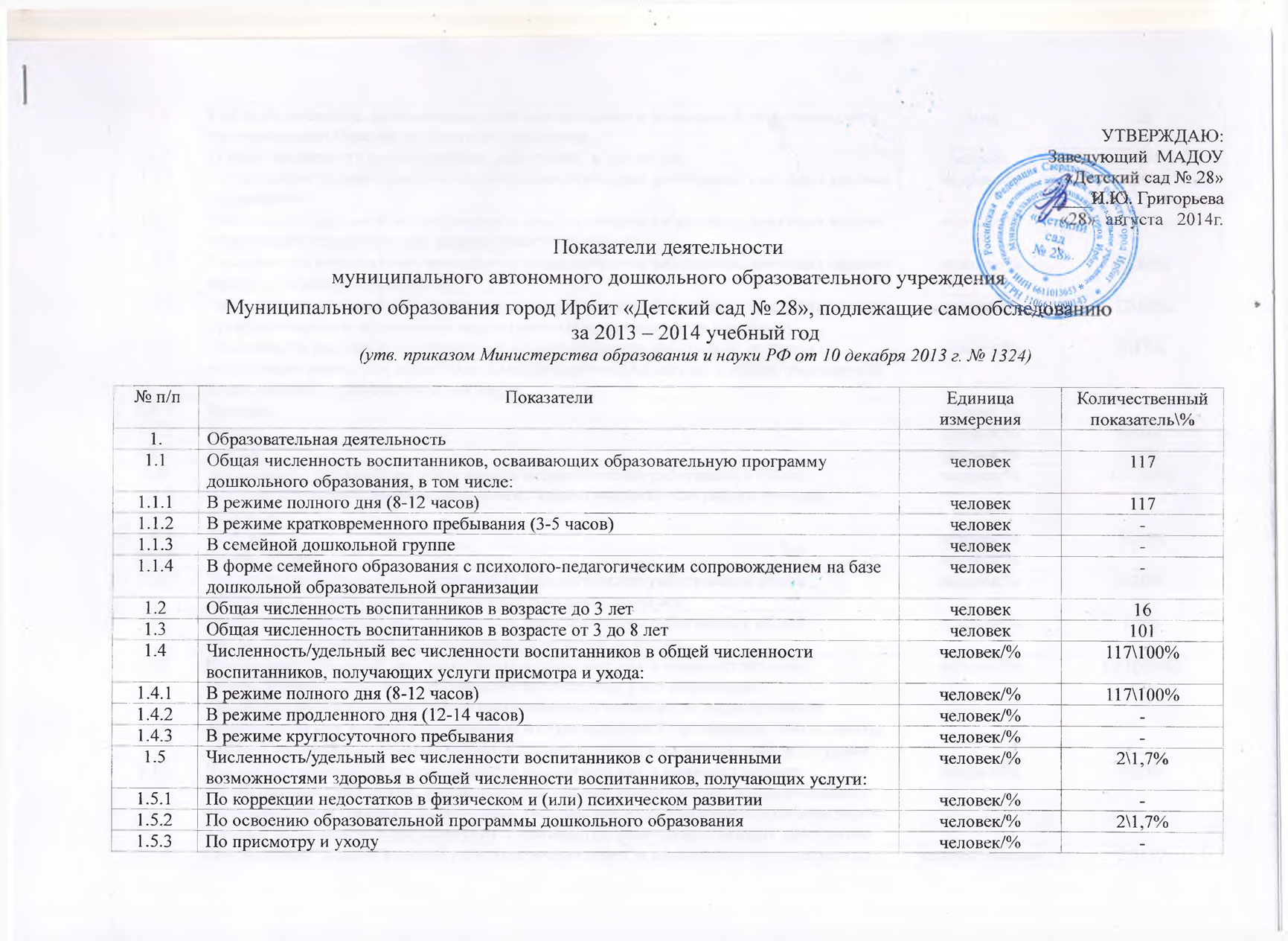 1.6Средний показатель пропущенных дней при посещении дошкольной образовательной организации по болезни на одного воспитанникадень251.7Общая численность педагогических работников, в том числе:человек151.7.1Численность/удельный вес численности педагогических работников, имеющих высшее образованиечеловек/%3\20%1.7.2Численность/удельный вес численности педагогических работников, имеющих высшее образование педагогической направленности (профиля)человек/%3\20%1.7.3Численность/удельный вес численности педагогических работников, имеющих среднее профессиональное образованиечеловек/%12\80%1.7.4Численность/удельный вес численности педагогических работников, имеющих среднее профессиональное образование педагогической направленности (профиля)человек/%12\80%1.8Численность/удельный вес численности педагогических работников, которым по результатам аттестации присвоена квалификационная категория, в общей численности педагогических работников, в том числе:человек/%7\47%1.8.1Высшаячеловек/%-1.8.2Перваячеловек/%6\40%1.8.3.Втораячеловек/%1\7%1.9Численность/удельный вес численности педагогических работников в общей численности педагогических работников, педагогический стаж работы которых составляет:человек/%15\100%1.9.1До 5 летчеловек/%3\20%1.9.2Свыше 30 летчеловек/%-1.10Численность/удельный вес численности педагогических работников в общей численности педагогических работников в возрасте до 30 летчеловек/%3\20%1.11Численность/удельный вес численности педагогических работников в общей численности педагогических работников в возрасте от 55 летчеловек/%1\7%1.12Численность/удельный вес численности педагогических и административно-хозяйственных работников, прошедших за последние 5 лет повышение квалификации/профессиональную переподготовку по профилю педагогической деятельности или иной осуществляемой в образовательной организации деятельности, в общей численности педагогических и административно-хозяйственных работниковчеловек/%15\100%%1.13Численность/удельный вес численности педагогических и административно-хозяйственных работников, прошедших повышение квалификации по применению в образовательном процессе федеральных государственных образовательных стандартов в общей численности педагогических и административно-хозяйственных работниковчеловек/%3\20%1.14Соотношение “педагогический работник/воспитанник”в дошкольной образовательной организациичеловек/человек15\1171.15Наличие в образовательной организации следующих педагогических работников:1.15.1Музыкального руководителяда/нетда1.15.2Инструктора по физической культуреда/нетда1.15.3Учителя-логопедада/нетда1.15.4Логопедада/нетнет1.15.5Учителя- дефектологада/нетнет1.15.6Педагога-психологада/нетнет2.Инфраструктура2.1Общая площадь помещений, в которых осуществляется образовательная деятельность, в расчете на одного воспитанникакв.м.2,42.2Площадь помещений для организации дополнительных видов деятельности воспитанниковкв.м.632.3Наличие физкультурного залада/нетнет2.4Наличие музыкального залада/нетда2.5Наличие прогулочных площадок, обеспечивающих физическую активность и разнообразную игровую деятельность воспитанников на прогулкеда/нетда